Publicado en Madrid el 24/07/2024 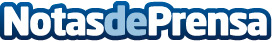 Como sobrevivir al verano en Madrid según Viena CapellanesRefrescarse con un baño, perderse por las calles de la capital tras ver el atardecer, ir a una azotea y disfrutar de Madrid desde las alturas, o ver una película en algún cine de verano son algunas ideas para sobrellevar el verano en la capital. Acudir a alguna de las fiestas populares de los barrios madrileños es una forma distinta de empaparse de la cultura más tradicionalDatos de contacto:Mirella PalafoxGabinete de prensa Viena Capellanes913022860Nota de prensa publicada en: https://www.notasdeprensa.es/como-sobrevivir-al-verano-en-madrid-segun_1 Categorias: Gastronomía Sociedad Madrid Entretenimiento Turismo Restauración Consumo http://www.notasdeprensa.es